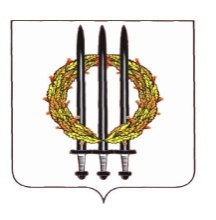 РОССИЙСКАЯ ФЕДЕРАЦИЯБРЯНСКАЯ ОБЛАСТЬКЛИМОВСКИЙ РАЙОНСАЧКОВИЧСКИЙ СЕЛЬСКИЙ СОВЕТ НАРОДНЫХ ДЕПУТАТОВ	РЕШЕНИЕ	от  22.11. 2019г.с. Сачковичи                                            4-110«О земельном налоге»                В соответствии с главой 31 «Земельный налог» части второй Налогового кодекса Российской Федерации, Федеральным законом от 06.10.2003 № 131-ФЗ «Об общих принципах организации местного самоуправления в Российской Федерации»Сачковичский сельский Совет народных депутатов                РЕШИЛ:          1. Установить и ввести в действие   на территории Сачковичского сельского поселения  земельный налог (далее - налог).          2. Установить:          2.1. Налоговые ставки:          2.1.1. В размере 0,3 процента в отношении земельных участков:- отнесенных к землям сельскохозяйственного назначения или к землям в составе зон сельскохозяйственного использования в населенных пунктах и используемых для сельскохозяйственного производства;- занятых жилищным фондом и объектами инженерной инфраструктуры жилищно-коммунального комплекса (за исключением доли в праве на земельный участок, приходящейся на объект, не относящийся к жилищному фонду и к объектам инженерной инфраструктуры жилищно-коммунального комплекса) или приобретенных (предоставленных) для жилищного строительства (за исключением земельных участков, приобретенных (предоставленных) для индивидуального жилищного строительства, используемых в предпринимательской деятельности); - не используемых в предпринимательской деятельности, приобретенных (предоставленных) для ведения личного подсобного хозяйства, садоводства или огородничества, а также земельных участков общего назначения, предусмотренных Федеральным законом от 29 июля 2017 года N 217-ФЗ "О ведении гражданами садоводства и огородничества для собственных нужд и о внесении изменений в отдельные законодательные акты Российской Федерации";- ограниченных в обороте в соответствии с законодательством Российской Федерации, предоставленных для обеспечения обороны, безопасности и таможенных нужд.          2.1.2. В размере 1,5 процента в отношении прочих земельных участков.          2.2. Налоговые льготы, основания и порядок их применения:          2.2.1. Кроме категорий налогоплательщиков, перечисленных в статье 395 Налогового кодекса Российской Федерации, от уплаты налога освобождаются категории налогоплательщиков в отношении земельных участков, принадлежащих им на праве собственности, праве постоянного (бессрочного) пользования или на праве пожизненного наследуемого владения, приобретенных (предоставленных) для индивидуального жилищного строительства, ведения личного подсобного хозяйства, садоводства, огородничества, животноводства, дачного хозяйства, индивидуальных гаражей:         - физические лица, относящиеся в соответствии с пенсионным законодательством Российской Федерации к категории пенсионеров по старости, по выслуге лет;         - инвалиды I и II , III групп инвалидности;         - ветераны и инвалиды Великой Отечественной войны;         - инвалиды с детства, а также семьи, имеющие на иждивении детей-инвалидов с детства;         - дети-сироты, дети, оставшиеся без попечения родителей, лица из числа детей-сирот и детей, оставшихся без попечения родителей;         - физические лица,  являющиеся членами многодетных семей, находящихся на иждивении родителей до 18 лет и  студентов очной формы обучения до 24 лет;         - физические лица, подвергшиеся воздействию радиации вследствие чернобыльской катастрофы и перечисленные в пунктах 1-6, статьи 13 Закона РФ от 15.05.1991 № 1244-1 «О социальной защите граждан, подвергшихся воздействию радиации вследствие катастрофы на Чернобыльской АЭС».         2.2.2. Для перечисленной категории налогоплательщиков - физических лиц, указанных в подпункте 2.2.1, льгота в размере 100 процентов предоставляется на один земельный участок, расположенный на территории муниципального образования (по их выбору) каждого вида использования.- занятых жилищным фондом и объектами инженерной инфраструктуры жилищно-коммунального комплекса (за исключением доли в праве на земельный участок, приходящейся на объект, не относящийся к жилищному фонду и к объектам инженерной инфраструктуры жилищно-коммунального комплекса) или приобретенных (предоставленных) для жилищного строительства (за исключением земельных участков, приобретенных (предоставленных) для индивидуального жилищного строительства, используемых в предпринимательской деятельности); - не используемых в предпринимательской деятельности, приобретенных (предоставленных) для ведения личного подсобного хозяйства, садоводства или огородничества, а также земельных участков общего назначения, предусмотренных Федеральным законом от 29 июля 2017 года N 217-ФЗ "О ведении гражданами садоводства и огородничества для собственных нужд и о внесении изменений в отдельные законодательные акты Российской Федерации";       - занятого индивидуальным или кооперативным гаражом.3. ﻿ Налогоплательщики - физические лица уплачивают налог на основании налогового уведомления, направленного налоговым органом не позднее 1 декабря года, следующего за истекшим налоговым периодом.4. Признать утратившим силу: Решение Сачковичского сельского  Совета народных депутатов от 23.11.2016г. «О земельном налоге» № 3-199 (в редакции   №4-23от 08.11.2017г.)5. Настоящее Решение вступает в силу  не ранее чем по истечении одного месяца со дня его официального опубликования и не ранее 1-го числа очередного налогового периода по соответствующему налогу.            Глава Сачковичского             сельского поселения                                                   Л.М.Конькова